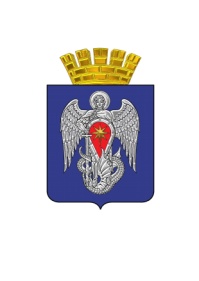 АДМИНИСТРАЦИЯ ГОРОДСКОГО ОКРУГА ГОРОД МИХАЙЛОВКАВОЛГОГРАДСКОЙ ОБЛАСТИПОСТАНОВЛЕНИЕ  от  28 апреля 2018 г.                        №  927 О внесении изменений в постановление администрации городского округа город Михайловка Волгоградской области от 24 августа 2017 г.          № 2244 «О создании  общественной комиссии городского округа город Михайловка Волгоградской области для организации общественного обсуждения проекта муниципальной программы «Формирование современной  городской  среды городского округа город Михайловка Волгоградской области на  2018-2022 годы», проведения оценки предложений заинтересованных лиц, а также для осуществления контроля хода реализации программы»       В соответствии с постановлением Правительства РФ от 10.02.2017         № 169 «Об утверждении Правил предоставления и распределения субсидий из федерального бюджета бюджетам субъектов Российской Федерации на поддержку государственных программ субъектов Российской Федерации и муниципальных программ формирования современной городской среды», Федерального    закона от 06 октября . № 131-ФЗ  «Об общих принципах организации местного самоуправления в Российской Федерации»,     руководствуясь Уставом городского округа город Михайловка Волгоградской области, администрация городского округа город Михайловка Волгоградской области п о с т а н о в л я е т:     1.  Внести в положение об общественной комиссии для организации общественного обсуждения проекта муниципальной программы «Формирование современной городской среды городского округа город Михайловка Волгоградской области на 2018-2022 годы», проведения оценки предложений заинтересованных лиц, а также для осуществления контроля хода реализации программы (далее – Положение), утвержденное постановлением администрации городского округа город Михайловка Волгоградской области от 24.08.2017 № 2244, следующее изменение: пункт 1 дополнить  подпунктом следующего содержания: «з) проверяет дворовые и общественные территории, благоустроенные в рамках муниципальных программ «Формирование современной городской среды городского округа город Михайловка Волгоградской области на 2017 и 2018-2022 годы», на предмет наличия установленных элементов благоустройства и их технического состояния.».2. Настоящее постановление вступает в силу со дня подписания и подлежит официальному опубликованию.Глава городского округа                                                                  С.А. Фомин